Obec Ropice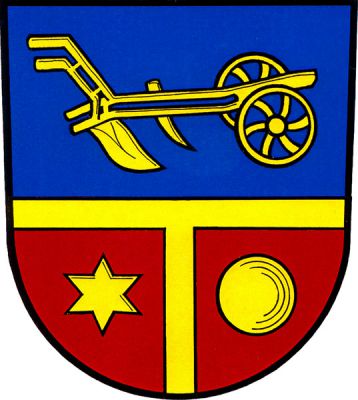 Zásady pro poskytování dotací z rozpočtu Obce Ropice na stavby domácích čističek odpadních vod k rodinným domům v rozptýlené zástavbě na území obce Článek 1Obecná ustanovení a vymezení pojmůTyto „Zásady pro poskytování dotací z rozpočtu Obce Ropice na stavby domácích čističek odpadních vod k rodinným domům v rozptýlené zástavbě na území obce“ (dále jen „tyto zásady“) tvoří program Obce Ropice, jakožto poskytovatele dotací (dále také jen „obec“ nebo „poskytovatel“), přijatý a zveřejněný poskytovatelem v souladu s ustanovením § 10a odst. 1 písm. f) a § 10c zákona č. 250/2000 Sb., o rozpočtových pravidlech územních rozpočtů, ve znění pozdějších předpisů (dále jen „zákon č. 250/2000 Sb.“).  Na území obce se v současné době nachází více lokalit s rozptýlenou zástavbou rodinných domů (dále jen „rozptýlená zástavba RD“), které v současné době nejsou napojeny na kanalizaci sloužící veřejné potřebě (dále jen „veřejná kanalizace“) ve smyslu příslušných ustanovení zákona         č. 274/2001 Sb., o vodovodech a kanalizacích pro veřejnou potřebu a o změně některých zákonů (zákon o vodovodech a kanalizacích), v platném a účinném znění (dále jen „zákon o vodovodech a kanalizacích“), jejímž vlastníkem je Obec Ropice nebo popř. jiné osoby. V těchto lokalitách s rozptýlenou zástavbou RD navíc obec (s ohledem na své omezené finanční možnosti, jakož i s ohledem na předpokládanou značnou výši takové investice) v budoucnu ani nepředpokládá vybudování veřejné kanalizace sloužící k napojení rodinných domů na tuto veřejnou kanalizaci. Přesto však má obec zároveň vážný zájem na tom, aby také v uvedených lokalitách s rozptýlenou zástavbou RD docházelo k odstraňování odpadních vod z rodinných domů co nejúčinnějším způsobem, jen s minimálními negativními dopady na životní prostředí, a navíc plně v souladu s příslušnými ustanoveními platných a účinných právních předpisů upravujících danou problematiku, zejména pak v souladu s příslušnými ustanoveními dále uvedených zákonů a prováděcích předpisů k těmto zákonům, a sice:zákona č. 183/2006 Sb., o územním plánování a stavebním řádu (stavební zákon), v platném a účinném znění (dále jen „stavební zákon“);zákona č. 254/2001 Sb., o vodách a o změně některých zákonů (vodní zákon), v platném a účinném znění (dále jen „vodní zákon“);zákona č. 541/2020 Sb., o odpadech, v platném a účinném znění (dále jen „zákon o odpadech“).Obec se proto rozhodla formou účelově vázaných finančních dotací ze svého rozpočtu podpořit připojení rodinných domů nacházejících se v rozptýlené zástavbě RD na domácí čistírny odpadních vod (dále jen „DČOV“). Tyto zásady proto upravují podmínky pro poskytnutí a využití účelově vázaných investičních dotací z rozpočtu obce, určených výhradně na částečnou úhradu nákladů na pořízení DČOV a připojení rodinných domů k těmto DČOV.Poskytnutí dotace z rozpočtu obce podle těchto zásad se řídí příslušnými ustanoveními zákona č. 250/2000 Sb., zákona č. 320/2001 Sb., o finanční kontrole ve veřejné správě a o změně některých zákonů (zákon o finanční kontrole), v platném a účinném znění (dále jen „zákon o finanční kontrole“), zákona č. 128/2000 Sb., o obcích (obecní zřízení), v platném a účinném znění (dále jen „zákon o obcích“), a dalších obecně závazných právních předpisů, jak rovněž příslušnou veřejnoprávní smlouvou o poskytnutí dotace, uzavřenou mezi poskytovatelem a příjemcem dotace (dále jen „smlouva o poskytnutí dotace“), a dále těmito zásadami.Příslušná ustanovení smlouvy o poskytnutí dotace mají vždy přednost před ustanoveními těchto zásad. Poskytovatel zveřejní tyto zásady prostřednictvím svého obecního zpravodaje, na úřední desce obecního úřadu a na svých internetových stránkách.Žadatelem o poskytnutí dotace (dále také jen „žadatel“) podle těchto zásad se rozumí osoba, která podala žádost o poskytnutí dotace podle článku 3 těchto zásad. Příjemcem dotace (dále také jen „příjemce“) podle těchto zásad se rozumí osoba, která uzavřela s poskytovatelem smlouvu o poskytnutí dotace.Žadatelem, jak rovněž příjemcem dotace, může být výhradně zletilá a svéprávná fyzická osoba, která je podle výpisu z katastru nemovitostí (KN) ke dni podání žádosti o poskytnutí dotace a zároveň také ke dni uzavření smlouvy o poskytnutí dotace výlučným vlastníkem nebo spoluvlastníkem (ať již ve formě podílového spoluvlastnictví nebo ve formě společného jmění manželů) stavby rodinného domu v katastrálním území obce Ropice nacházející se v některé z lokalit obce s roztroušenou zástavbou RD, jež jsou blíže specifikovány v příloze č. 1 těchto zásad s názvem „Vymezení lokalit obce s roztroušenou zástavbou RD“.Pokud je předmětný rodinný dům ve společném jmění manželů nebo v podílovém spoluvlastnictví více osob, žádost o poskytnutí dotace musí podat a smlouvu o poskytnutí dotace s obcí musí uzavřít všechny tyto osoby společně (popř prostřednictvím jednoho společného zmocněnce, který své zmocnění k podání žádosti obci prokáže plnou mocí udělenou ostatními spoluvlastníky rodinného domu). Všechny tyto osoby se považují společně za příjemce, přičemž případná dotace bude poskytnuta v plné výši pouze k rukám (na bankovní účet nebo poštovní poukázkou) jedné z těchto osob určené v žádosti o poskytnutí dotace a ve smlouvě o poskytnutí dotace a finanční prostředky z poskytnuté dotace si tito společní příjemci mezi sebou pak sami vypořádají.Článek 2Základní podmínky pro poskytnutí dotace Dotace podle těchto zásad mohou být poskytnuty příjemcům jen při současném splnění všech dále uvedených podmínek:dotace je určena pouze na částečnou – a to max. do výše stanovené ve smlouvě o poskytnutí dotace – úhradu nákladů na stavbu nové DČOV a na trvalé připojení na tuto DČOV rodinného domu, který se nacházející v lokalitě s rozptýlenou zástavbou RD dle přílohy č. 1 těchto zásad;zároveň se musí jednat o rodinný dům, jehož trvalé užívání bylo pravomocně povoleno kolaudačním rozhodnutím nebo kolaudačním souhlasem či popř. jiným rozhodnutím nebo opatřením příslušného stavebního úřadu nejpozději do 31.12.2011, přičemž v uvedeném období muselo takové rozhodnutí či opatření příslušného stavebního úřadu nabýt právní moci (to je v pochybnostech žadatel povinen obci prokázat);  z dotace podle těchto zásad je možné hradit pouze následující náklady spojené s pořízením DČOV a s napojením rodinného domu na DČOV:náklady na hydrogeologický posudek pro umístění DČOV,náklady na pořízení projektové dokumentace stavby DČOV,správní poplatky spojené s povolením stavby DČOV a jejího užívání;samotné náklady na pořízení DČOV a na napojení odvodu odpadních vod z rodinného domu na tuto DČOV, včetně souvisejících stavebních prací. dotace je určená pouze na částečnou úhradu nákladů uvedených v čl. 2. odst. 1 písm. c) těchto zásad, které žadatel (příjemce) prokazatelně vynaložil v období od 01.01.2021 (dále jen „rozhodné období“) a jejichž výši poskytovateli prokázal předložením kopií příslušných účetních a daňových dokladů, smluv apod., přiložených k žádosti o poskytnutí dotace (dále jen „prokazatelné náklady“);    dotace je určená jen vlastníkům rodinných domů (nikoliv např. staveb pro individuální rekreaci, bytových domů, staveb občanského vybavení apod.) v katastrálním území Ropice, tj. budov s přiděleným číslem popisným určených výhradně k bydlení podle příslušných ustanovení stavebního zákona, které se nacházejí v některé z vymezených lokalit s rozptýlenou zástavbou RD dle přílohy č. 1 této zadávací dokumentace.K žádosti o poskytnutí dotace je žadatel povinen doložit:kopii pravomocného kolaudačního rozhodnutí, kolaudačního souhlasu nebo jiného rozhodnutí či opatření příslušného stavebního úřadu podle stavebního zákona, které nabylo právní moci nejpozději do 31.12.2011 a kterým bylo povoleno užívání stavby rodinného domu nacházejícího se ve vymezené lokalitě roztroušenou zástavbou RD; kopii pravomocného územního rozhodnutí či územního souhlasu, stavebního povolení či ohlášení příslušnému stavebnímu úřadu nebo speciálnímu stavebnímu úřadu, a kolaudačního rozhodnutí, kolaudačního souhlasu nebo jiného rozhodnutí či opatření příslušného stavebního úřadu nebo speciálního stavebního úřadu, kterým bylo podle stavebního zákona nebo podle vodního zákona povoleno umístění, provedení stavby, napojení ke stavbě rodinného domu a užívání DČOV napojené na stavbu rodinného domu nacházejícího se ve vymezené lokalitě roztroušenou zástavbou RD; kopii pravomocného povolení příslušného vodoprávního úřadu podle vodního zákona k nakládání s odpadními vodami vzniklými při provozu DČOV (např. k vypouštění vyčištěných odpadních vod do podzemních nebo povrchových vod); kopie všech účetních a daňových dokladů prokazujících výši prokazatelných nákladů na pořízení a napojení DČOV dle článku 2. odst. 1 písm. c) těchto zásad, vynaložených v rozhodném období;kopii aktuálního výpisu z katastru nemovitostí (ke dni podání žádosti ne staršího než 3 měsíce), prokazujícího vlastnické právo žadatele k rodinnému domu v lokalitě s roztroušenou zástavbou RD dle přílohy č. 1 těchto zásad.Článek 3Žádost o poskytnutí dotace Dotace podle těchto zásad budou poskytovány výhradně na základě předchozí řádně vyplněné a zdůvodněné písemné žádosti. Žadatelé, kteří projeví zájem o dotaci, si vyzvednou u poskytovatele, tj. na Obecním úřadu Ropice (dále jen „obecní úřad“), předepsaný tiskopis žádosti o poskytnutí dotace, nebo si ho stáhnou z internetových stránek obce. Formulář pro podání žádosti o poskytnutí dotace je – jako příloha č. 2 – nedílnou součástí těchto zásad. Řádně vyplněné a podepsané žádosti o poskytnutí dotace je třeba doručit – spolu se všemi povinnými přílohami dle článku 2 těchto zásad – písemně na adresu sídla poskytovatele nebo osobně na podatelnu obecního úřadu, a to nejpozději do 30.11.2023. Okamžikem podání žádosti je datum jejího odeslání nebo osobního podání. Připadne-li poslední den lhůty pro podání žádosti na sobotu, neděli nebo svátek, je posledním dnem lhůty nejbližší příští pracovní den. V případě neúplné či nesprávně vyplněné žádosti o poskytnutí dotace upozorní obecní úřad žadatele písemně na tyto vady žádosti s tím, že pokud žadatel v dodatečně stanovené lhůtě, která nesmí být kratší než 10 dnů, vady své žádosti neodstraní, bude jeho žádost bez dalšího odložena – tj. nebude předložena příslušným orgánům poskytovatele k rozhodnutí o poskytnutí dotace. Lhůta pro podání žádosti však je zachována. Opožděné žádosti o poskytnutí dotace poskytovatel odloží a žadatele o tom písemně vyrozumí.5)	Podané žádosti se archivují a žadatelům nebudou vráceny.Článek 4Stanovení výše dotacePo splnění všech podmínek stanovených těmito zásadami budou žadatelům přidělovány dotace podle pořadí doručení jejich žádostí o poskytnutí dotace, a to až do limitu schválených finančních prostředků na daný kalendářní rok. Po vyčerpání finančních prostředků v daném kalendářním roce budou žádosti dále evidovány poskytovatelem. K jejich vyřízení bude přistoupeno po schválení nových finančních prostředků, případně budou převedeny do dalšího kalendářního roku. Pokud suma požadovaných dotací u nevyřízených žádostí dosáhne výše finančního objemu schvalovaného na jeden kalendářní rok, nebude poskytovatel do doby vyčerpání schválené roční finanční částky přijímat nové žádosti.Dotace podle těchto zásad bude poskytnuta a sjednána ve smlouvě o poskytnutí dotace ve výši odpovídající prokazatelným nákladům vynaloženým příjemcem v rozhodném období při splnění všech podmínek stanovených v článku 2 a 3 těchto zásad, maximálně ve výši 40.000 Kč (slovy: čtyřicet-tisíc-korun-českých) na jeden rodinný dům napojený na DČOV.Pokud tedy prokazatelné náklady vynaložené příjemcem v rozhodném období nepřesáhnou maximální výši dotace podle předchozího odstavce, bude ve smlouvě o poskytnutí dotace sjednána dotace ve výši odpovídající 100 % těchto prokazatelných nákladů. A pokud tyto prokazatelné náklady vynaložené příjemcem v rozhodném období budou vyšší, než je maximální výše dotace podle předchozího odstavce, bude ve smlouvě o poskytnutí dotace sjednána dotace v částce uvedené v předchozím odstavci.   Článek 5Postup při vyřizování žádosti o poskytnutí dotace Dotace bude poskytnuta po schválení příslušnými orgány poskytovatele a na základě uzavřené smlouvy o poskytnutí dotace.  Dotace bude vyplacena příjemci jednorázově formou bezhotovostního převodu na bankovní účet příjemce nebo poštovní poukázkou, a to způsobem stanoveným v příslušné veřejnoprávní smlouvě. O rozhodnutí rady obce nebo zastupitelstva obce o poskytnutí (případně neposkytnutí) požadované dotace informuje žadatele písemně bez zbytečného odkladu obecní úřad. Pokud poskytovatel nevyhoví zcela nebo zčásti žádosti o poskytnutí dotace, sdělí žadateli také důvod nevyhovění jeho žádosti. V případě rozhodnutí zastupitelstva nebo rady obce o poskytnutí dotace a o schválení veřejnoprávní smlouvy o poskytnutí dotace obdrží žadatel spolu s písemnou informací podle předchozího odstavce také ve dvojím vyhotovení k podpisu návrh předmětné smlouvy, podepsaný poskytovatelem.4)	Žadatelé berou na vědomí, že na poskytnutí dotace není právní nárok. Posouzení toho, zda žadatel splnil všechny dotační podmínky podle těchto zásad, spadá do pravomoci poskytovatele. Proti tomuto rozhodnutí poskytovatele není přípustný žádný opravný prostředek.5)	V případě, že po vyplacení dotace příjemci budou zjištěny nepravdivé údaje poskytnuté příjemcem (žadatelem) spolu s žádostí o poskytnutí dotace nebo při následné kontrole způsobu naložení s dotací bude zjištěno porušení povinností příjemce, uvedených v těchto zásadách nebo sjednaných ve veřejnoprávní smlouvě, je příjemce povinen vrátit poskytovateli dotaci v plné výši, a to včetně sjednaných sankcí a sankcí stanovených zákonem č. 250/2000 Sb., nejpozději do 30 dnů od obdržení písemné výzvy poskytovatele.Článek 6 Smlouva o poskytnutí dotace1)	Po schválení dotace příslušným orgánem obce uzavře poskytovatel s příjemcem písemnou smlouvu o poskytnutí dotace, která bude obsahovat všechny náležitosti uvedené v ustanovení § 10a odst. 5 zákona č. 250/2000 Sb.  2)	Ve smlouvě o poskytnutí dotace bude mimo jiné uvedeno, že příjemci jsou známy všechny podmínky pro udělení dotace stanovené poskytovatelem a vyplývající ze smlouvy o poskytnutí dotace a těchto zásad, dále že příjemce s poskytnutím dotace za těchto podmínek souhlasí, a že poskytnutou dotaci využije pouze v souladu s účelovým určením uvedeným v jeho žádosti o poskytnutí dotace a ve smlouvě o poskytnutí dotace.Článek 7Důvody pro neposkytnutí dotace Pokud zde nejsou důvody pro odložení žádosti o poskytnutí dotace dle článku 3 odst. 4 těchto zásad, může poskytovatel žádost o dotaci zcela nebo zčásti zamítnout (tj. dotaci buď neposkytnout vůbec anebo ji poskytnout žadateli v nižší částce, než žadatel požaduje) zejména z těchto důvodů:zjistí-li poskytovatel, že žadatelem uváděné skutečnosti jsou nepravdivé či nesprávné;zjistí-li poskytovatel, že žádost nesplňuje některou z podmínek pro poskytnutí dotace podle těchto zásad, popř. žadatel poskytovateli stanoveným způsobem neprokáže, že tyto podmínky skutečně splňuje – např. žadatel požaduje dotaci na úhradu takových nákladů, které zcela nebo zčásti nejsou prokazatelnými náklady podle těchto zásad či zcela nebo zčásti nebyly vynaloženy v rozhodném období podle článku 2 odst. 1 písm. c) a d) těchto zásad, popř. se tyto náklady nevztahuji ke stavbě rodinného domu nacházejícího se v lokalitě s roztroušenou zástavbou RD dle přílohy č. 1 těchto zásad anebo tento rodinný dům nesplňuje podmínky stanovené v článku 2 odst. 1 písm. b) těchto zásad. poskytovatel již vyčerpal všechny finanční prostředky ze svého rozpočtu určené na poskytování dotací podle těchto zásad. Článek 8Povinnosti příjemce dotacePříjemce je povinen neprodleně oznámit poskytovateli každou změnu skutečností týkajících se příjemce nebo programu, na který byla dotace poskytnutá, pokud je tato skutečnost pro plnění smlouvy o poskytnutí dotace podstatná. Pověření pracovníci obecního úřadu nebo pověření členové finančního výboru zastupitelstva obce jsou oprávněni kontrolovat správnost použití poskytnutých finančních prostředků, jak rovněž pravdivost skutečností uvedených žadatelem v žádosti o poskytnutí dotace. V případě důvodných pochybností o pravdivosti kopií dokladů přiložených žadatelem k jeho žádosti o poskytnutí dotace, je poskytovatel oprávněn žadatele vyzvat k předložení originálu těchto dokladů v dodatečně stanovené lhůtě, která nesmí být kratší než 10 dnů s tím, že po marném uplynutí této lhůty bude postupovat podle článku 3 odst. 4 těchto zásad.   Zamezí-li provedené kontrole dodržování těchto zásad a smlouvy o poskytnutí dotace dle předchozích odstavců, je příjemce povinen na základě rozhodnutí poskytovatele vrátit poskytovateli dotaci v plné výši, včetně sjednaných sankcí a sankcí stanovených zákonem č. 250/2000 Sb., nejpozději do 30 dnů od obdržení písemné výzvy poskytovatele.Příjemce je povinen umožnit poskytovateli provedení kontroly hospodaření s veřejnými prostředky z poskytnuté dotace, včetně kontroly účetních a dalších nezbytných dokladů, přičemž je příjemce povinen doložit použití dotace ke sjednanému účelu.Jakékoliv neoprávněné použití dotace nebo její části na jiný než sjednaný účel nebo zadržení (nevrácení) finančních prostředků patřících poskytovateli je porušením rozpočtové kázně ve smyslu ustanovení § 22 zákona č. 250/2000 Sb. Za každé porušení rozpočtové kázně je příjemce povinen provést na základě rozhodnutí obecního úřadu odvod do rozpočtu poskytovatele ve výši sjednané ve smlouvě o poskytnutí dotace, jinak ve výši uvedené v § 22 odst. 5 zákona č. 250/2000 Sb., a to včetně penále ve výši 0,1 % z neoprávněně použitých nebo zadržených prostředků za každý den neoprávněného používání dotace. O uložení odvodu a penále za porušení rozpočtové kázně podle předchozích odstavců rozhoduje v samostatné působnosti obecní úřad, a to postupem podle příslušných ustanovení zákona č. 280/2009 Sb., daňového řádu, ve znění pozdějších předpisů.Na základě předchozí písemné a odůvodněné žádosti příjemce, doručené poskytovateli, může poskytovatel za podmínek uvedených v § 22 odst. 14 zákona č. 250/2000 Sb. z důvodů hodných zvláštního zřetele rozhodnout o prominutí nebo částečném prominutí povinnosti odvodu do rozpočtu poskytovatele z důvodu porušení rozpočtové kázně při využití poskytnuté dotace. O prominutí nebo částečném prominutí povinnosti odvodu do rozpočtu poskytovatele z důvodu porušení rozpočtové kázně rozhoduje orgán poskytovatele, který o poskytnutí dotace rozhodl – tj. zastupitelstvo nebo rada obce. Článek 9Závěrečná ustanovení1)	Tyto zásady schválilo Zastupitelstvo obce Ropice na svém 2. zasedání, konaném dne 12.12.2022 svým usnesením č. 2/13/2022.2)	Tyto zásady nabývají účinnosti dne 01.01.2023.V Ropici dne ……2022__________________________			__________________________                   Ing. Gabriela Szmeková				         Samuel Hlawiczka                    starostka Obce Ropice			   	 místostarosta Obce Ropice				       